San MarinoSan MarinoSan MarinoSan MarinoFebruary 2027February 2027February 2027February 2027MondayTuesdayWednesdayThursdayFridaySaturdaySunday1234567Feast of Saint Agatha8910111213141516171819202122232425262728NOTES: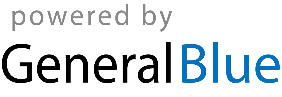 